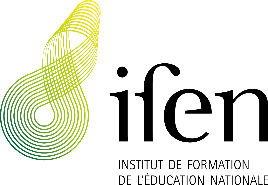 TRACE ÉCRITE Cycle de formation de début de carrière et certificat de formation pédagogiqueEnseignement secondaireTitre du module de formation Employé/e en période d’initiationPrénom                                                 NomDisciplinePromotionAnnée scolaireDate du  jourFiche à insérer dans votre portfolioFiche à insérer dans votre portfolioConsigne : le/la formateur/-trice prévoit au cours du module un ou plusieurs moments dédiés à la rédaction d'une trace écrite par l’employé/e en période d’initiation. La durée de ce ou de ces moments est variable et laissée à l'appréciation du/de la formateur/-trice qui oriente, en fonction du déroulement du module, la réflexion de l’employé/e en période d’initiation sur un bénéfice obtenu en termes de démarches d'enseignement et/ou de contenus : « ce que m'apporte ce module », « ce qui a provoqué en moi un déclic », « ce que je peux transposer dans ma pratique professionnelle », « ce que je souhaite approfondir sur ce thème », etc. Ces traces écrites sont insérées dans le portfolio de l’employé/e en période d’initiation et contribuent à illustrer le cheminement de son développement personnel et professionnel.Consigne : le/la formateur/-trice prévoit au cours du module un ou plusieurs moments dédiés à la rédaction d'une trace écrite par l’employé/e en période d’initiation. La durée de ce ou de ces moments est variable et laissée à l'appréciation du/de la formateur/-trice qui oriente, en fonction du déroulement du module, la réflexion de l’employé/e en période d’initiation sur un bénéfice obtenu en termes de démarches d'enseignement et/ou de contenus : « ce que m'apporte ce module », « ce qui a provoqué en moi un déclic », « ce que je peux transposer dans ma pratique professionnelle », « ce que je souhaite approfondir sur ce thème », etc. Ces traces écrites sont insérées dans le portfolio de l’employé/e en période d’initiation et contribuent à illustrer le cheminement de son développement personnel et professionnel.